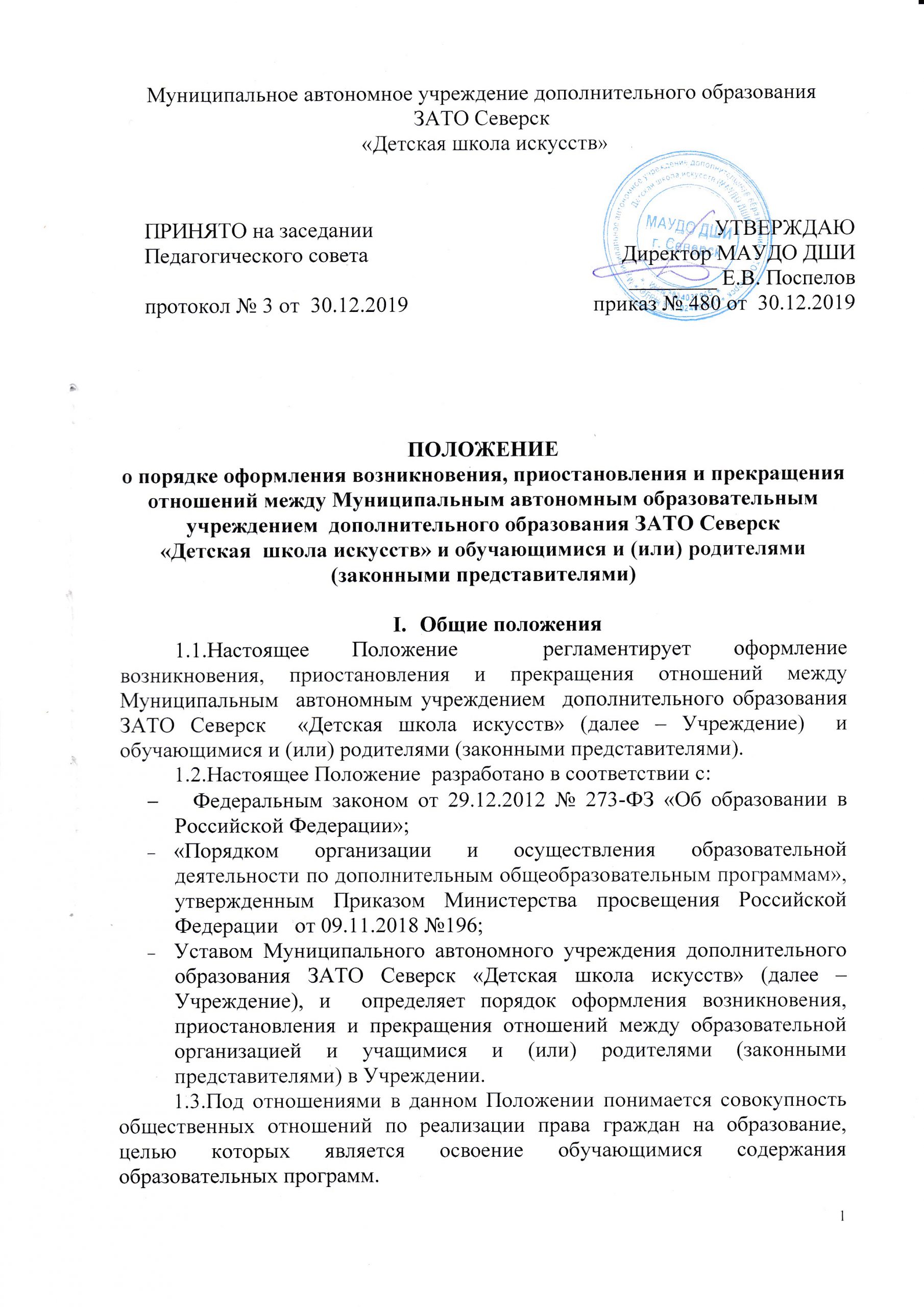 1.4.Участники образовательных отношений - обучающиеся, родители (законные представители) несовершеннолетних обучающихся, педагогические работники и их представители, организации, осуществляющие образовательную деятельность.II. Возникновение отношений2.1.Отношения  между Учреждением и учащимися и (или) родителями (законными представителями) возникают после  приема  обучающихся в Учреждение, которое осуществляется по результатам приемных испытаний на конкурсной основе и оформляется приказом директора Учреждения.2.2.Для зачисления в Учреждение родители (законные представители) предоставляют следующие документы:заявление родителей (законных представителей);копию  свидетельства о рождении ребенка;медицинскую  справку  об отсутствии противопоказаний для обучения ребенка в Учреждении.2.3.При приеме в Учреждение  родители (законные представители) обучающихся должны быть ознакомлены с Уставом и локальными актами, регламентирующими образовательную деятельность Учреждения.III. Приостановление отношений3.1.В случаях продолжительной болезни или при наличии других уважительных причин, препятствующих успешному выполнению учебных планов и программ,  учащемуся по просьбе родителей (законных представителей) предоставляется академический отпуск продолжительностью не более года в соответствии с Правилами внутреннего распорядка для обучающихся, действующими в Учреждении.3.2.При возвращении из академического отпуска учащиеся, по их желанию, восстанавливаются в том же классе. Уважительными причинами для предоставления академического отпуска являются обстоятельства, вследствие которых учащийся вынужден не посещать учебные занятия в Учреждении в течение длительного периода (как правило, более одного месяца).IV. Прекращение  отношений4.1.Отношения  между  Учреждением  и обучающимися и (или) родителями (законными представителями) могут быть прекращены по причине  отчисления обучающегося.4.2.Основанием для отчисления обучающихся из Учреждения  является:неоднократное нарушение дисциплины и Правил внутреннего распорядка   обучающихся; систематические пропуски занятий обучающимся без уважительной причины;неуспеваемость по итогам учебного года по одному или более предметам;невнесение платы за обучение (для учащихся, осваивающих платные дополнительные общеразвивающие программы). 4.3.Отчисление обучающихся из Учреждения  может быть осуществлено также:по состоянию здоровья;в связи с переводом в другое  Учреждение;по другим причинам на основании письменного заявления родителей (законных представителей) обучающегося. 4.4.Решение об отчислении обучающихся из Учреждения  по инициативе Учреждения принимается Педагогическим советом и оформляется соответствующим приказом директора Учреждения.В других случаях решение об отчислении обучающихся принимается директором Учреждения на основании заявления родителей (законных представителей) и оформляется соответствующим приказом. 4.5.Учреждение  обязано в течение двух недель проинформировать родителей (законных представителей) обучающегося об отчислении обучающегося. 4.6.Отчисление обучающихся по инициативе Учреждения во время их болезни  не допускается.4.7.Досрочное прекращение образовательных отношений по инициативе обучающегося и родителей (законных представителей) несовершеннолетнего обучающегося не влечет за собой возникновение каких-либо дополнительных, в том числе материальных, обязательств указанного обучающегося перед Учреждением.4.8.Основанием для прекращения образовательных отношений является распорядительный акт Учреждения,  об отчислении обучающегося из этой организации. Права и обязанности обучающегося, предусмотренные законодательством об образовании и локальными нормативными актами организации, осуществляющей образовательную деятельность, прекращаются с даты его отчисления из организации, осуществляющей образовательную деятельность.4.9.При досрочном прекращении образовательных отношений Учреждение  в трехдневный срок после издания распорядительного акта об отчислении обучающегося выдает лицу, отчисленному из этого  Учреждения, справку об обучении. V. Заключительные положения5.1.Положение вступает в силу с момента его утверждения.5.2.Положение является  локальным актом  Учреждения. Внесение изменений и дополнений в Положение осуществляется в порядке, предусмотренном Уставом Учреждения.5.3.Контроль за исполнением настоящего Положения осуществляется административным, педагогическим персоналом и родителями (законными представителями) обучающихся.